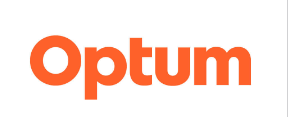 TERM NetworkJuvenile Probation – CWS Evaluator:Provider ApplicationConfidential
PRACTITIONER APPLICATIONSan Diego County Mental Health Plan for TERM Network (Evaluator)Optum TERM NetworkOptum TERM is a mental health program developed under the direction of the Board of Supervisors and managed by Optum Public Sector San Diego through a contract with the County of San Diego Health & Human Services Agency (HHSA) Behavioral Health Services.  The Optum TERM mission is to improve the quality and appropriateness of mental health services provided to the clients of HHSA CWS and Juvenile Probation.  In addition to contracting and credentialing providers Optum is responsible for monitoring the work of the TERM network providers through a quality review process. You can obtain additional information about Optum TERM on the following website: www.optumsandiego.com or you can contact Optum TERM Provider Line at 1-877-824-8376.Application Process (An Application Does Not Guarantee Acceptance to the Network)Included is the application for providers who would like to join the Optum TERM Provider Network as a Juvenile Probation Evaluator and/or CWS Evaluator. An application checklist is provided to assist you in collecting all the required documents. Please ensure your curriculum vitae is current and includes the clinical experience and training necessary to support the specialties requested on your application. To begin the application process, please submit the complete application and supporting documents by mail, fax or email:Optum Public SectorAttention: Provider ServicesP.O. Box 601370San Diego, CA  92150-1370Fax: (877) 309-4862Email: sdu_providerserviceshelp@optum.com If you have any questions, please contact Provider Services at 1-877-824-8376, Option 3.  We appreciate the opportunity to work with you in serving the clients of the County of San Diego.IMPORTANT NOTE: All providers that render any service(s) that may be billable to Medi-Cal must also apply to the San Diego Fee for Service Medi-Cal Network.  Only providers whose services cannot be billed under Medi-Cal may apply to be TERM Only Providers.ConfidentialPRACTITIONER APPLICATIONSan Diego County Mental Health Plan for TERM Network (Evaluator)
Please print or type your answers to all questions.  If further space is needed for you to provide complete answers, please attach additional sheets of paper, and indicate on the sheet the applicable question number.A practitioner must meet basic credentialing standards for inclusion in the TERM Network. Please check the requirements for each discipline on the link above to ensure you meet the minimum criteria.Please use this checklist to confirm that you have included all the following information in your application packet:ConfidentialPRACTITIONER APPLICATIONSan Diego County Mental Health Plan for TERM Network (Evaluator)
IMPORTANT: Review of the CV is completed by TERM clinicians based on the following:Glossary of Application Terminology and RequirementsTraining: For the purpose of completing the TERM Panel Application, the word “training” refers to any Continuing Education Units (CEUs) that you acquire in effort to stay current with the specialty you are requesting approval for.  Training can also include formal, didactic learning that is obtained by attending courses that are specific to the specialty.  Supervision/Consultation: For the purpose of completing the TERM Panel Application, “Supervision and/or Consultation” refer to obtaining clinical supervision and/or in consultation with peers who have experience with the specialty you are attesting to. Experience: Refers to any direct practice, therapeutic treatment, and/or psychological evaluations of children and/or adults in the areas of competence and/or diagnoses you are attesting to, as the primary focus of treatment and/or evaluation. Clarification: Clarification of your experience, training and/or supervision/consultation may be requested during the application process.  If “clarification” is requested under any area of competence and/or diagnoses, TERM is requesting specific, detailed information of your experience, training and/or supervision/consultation. Curriculum Vitae (CV): A record of your academic and professional achievements. A CV is a thorough account of your professional training and experience. Please include a CV with your TERM Panel Application and ensure it includes detailed information of your training, supervision/consultation, and experience treating and/or performing psychological evaluations in each of the areas of competence and diagnoses to which you are attesting.ConfidentialPRACTITIONER APPLICATIONSan Diego County Mental Health Plan for TERM Network (Evaluator)Last Name:		 First Name: 	MI: 	Email Address:      Phone Number:  License Type:  MD/DO    Psychologist ( PhD    PsyD)License Number:           CAQH Provide ID #:  Date Credentialing Application completed at *CAQH:   * Council for Affordable Quality HealthcareCredentialing Rep (If other than provider):    N/A or  Email Address:      Phone Number:  ConfidentialPRACTITIONER APPLICATIONSan Diego County Mental Health Plan for TERM Network (Evaluator)ConfidentialPRACTITIONER APPLICATIONSan Diego County Mental Health Plan for TERM Network (Evaluator)ConfidentialPRACTITIONER APPLICATIONSan Diego County Mental Health Plan for TERM Network (Evaluator)Optum Application Process for the County of San Diego TERM Network AttestationCurriculum Vitae (CV): Must be current and include the clinical experience and training necessary to support the specialties requested on this application. Include descriptions of populations, specialties, and disorders treated, and the theoretical orientation of the work. These details are required to approve you to treat various age groups or specialties. Include the dates and locations of education and post-graduate training. Dates of employment must include the month and year. Important: The CV submitted with the application will be reviewed for the education, clinical experience, and training to support the specialties requested on this application.If the CV does not support the education, clinical experience, and training for the specialties requested on this application, you will receive notification that your application has been removed from further consideration. You are welcome to reapply in 6 months Application:    TERM Clinician Specialty Requirements (Evaluator) on page 15 must be signed and dated (if applicable).Optum may require documentation to verify you meet the criteria outlined under TERM Clinician Specialty Requirements pertaining to the specialty or specialties designated.Review and complete the application in its entirety.  Only select the age ranges and specialties in which you have the experience and training and are willing to treat in your practice.CV must be included with the application at the time of submittal.Signatures are required on pages #9, #15 (if applicable), and #20.Writing Sample(s): Please see the attached Exhibit “A” for instructions. Writing Sample packets are located at www.optumsandiego.com (BHS Provider Resources  TERM Providers  Applications). A Writing Sample is a required part of the application and must be submitted with your application for it to be considered complete.A TERM Team Clinician will review the Writing Sample and contact you if additional documentation is needed. Note: Only one (1) revision will be accepted.If the Writing Sample revision does not meet TERM Documentation Guidelines, you will receive a letter advising you that your application has been removed from further consideration. You are welcome to reapply in 6 months.Continuing Education: Some CEU certificates are required with this application and/or with the first (1st) and subsequent recredentialing (every 3 years).  Please ensure you are aware of the Continuing Education requirements for each of the specialties you are requesting and plan accordingly to complete them and maintain the certificates for possible future submittal if requiredWe will notify you of the outcome within ten (10) business days of the decision.I have read and understand the Optum Application Process for the County of San Diego TERM Network.Printed Name of Applicant: 	Date: ConfidentialPRACTITIONER APPLICATIONSan Diego County Mental Health Plan for TERM Network (Evaluator)
The TERM Network is a specialized panel focusing on evaluation and treatment of children and families referred through the dependency and delinquency systems. Due to the forensic and high-risk nature of the referrals, specialized treatment and evaluation experience is required. While completing this application, please ONLY check those specialties to which you meet the criteria.Curriculum Vitae: It is very important that your Curriculum Vitae be detailed including descriptions of populations served, clinical specialties, diagnoses treated, and the theoretical orientation of the work. This detail is required to approve you to treat various age groups or specialties. Include the dates and locations of education and post-graduate training and employment.  Please note that you may be asked to testify in Court to support the treatment you have provided.  At that time, your Curriculum Vitae will be used by the Court to determine your expertise to treat and/or evaluate clients in the Juvenile Court System. Psychological Evaluation Specialty Criteria: Some CEU certificates are required with this application and/or the first (1st) and subsequent recredentialing (every 3 years).  Applicant must be aware of the Continuing Education requirements for each of the specialties being requested and plan accordingly to complete them and maintain the certificates for possible future submittal if required. Specific Criteria for Age Ranges:ConfidentialPRACTITIONER APPLICATIONSan Diego County Mental Health Plan for TERM Network (Evaluator)ConfidentialPRACTITIONER APPLICATIONSan Diego County Mental Health Plan for TERM Network (Evaluator)ConfidentialPRACTITIONER APPLICATIONSan Diego County Mental Health Plan for TERM Network (Evaluator)Specific Criteria for Evaluations: ((Prerequisite: must meet age range specialty criteria)ConfidentialPRACTITIONER APPLICATIONSan Diego County Mental Health Plan for TERM Network (Evaluator)ConfidentialPRACTITIONER APPLICATIONSan Diego County Mental Health Plan for TERM Network (Evaluator)ConfidentialPRACTITIONER APPLICATIONSan Diego County Mental Health Plan for TERM Network (Evaluator)ConfidentialPRACTITIONER APPLICATIONSan Diego County Mental Health Plan for TERM Network (Evaluator)ConfidentialPRACTITIONER APPLICATIONSan Diego County Mental Health Plan for TERM Network (Evaluator)Please complete the following grids. Only check areas in which you specialize, have experience, and are willing to treat in your practice.  Juvenile Probation Evaluator: (Not included under the Specialty Criteria)ConfidentialPRACTITIONER APPLICATIONSan Diego County Mental Health Plan for TERM Network (Evaluator)CWS Evaluator: (Not included under the Specialty Criteria)ConfidentialPRACTITIONER APPLICATIONSan Diego County Mental Health Plan for TERM Network (Evaluator)Signature on this page is required of all TERM Network applicants.  Failure to sign this form will cause a delay in the processing of your application.I hereby attest that all the information in this application is true and accurate to the best of my knowledge.  I shall maintain proficiency in all specialty areas I selected on my application to the TERM network. I understand that Optum may require documentation to verify that I meet the criteria outlined under the TERM Clinical Specialty Requirements pertaining to the specialty or specialties I have selected on this application.  I agree to cooperate with an Optum TERM Network audit, if requested, to verify that I meet the required criteria. Printed Name of Applicant: __________________________________________________ Date: 	SignatureExhibit “A”Writing Sample PacketPsychological EvaluationsThe Writing Sample Packet for Psychological Evaluations can be found on our website at www.optumsandiego.com (Join the Network  TERM Specialty Network Applications  TERM Evaluator Applications).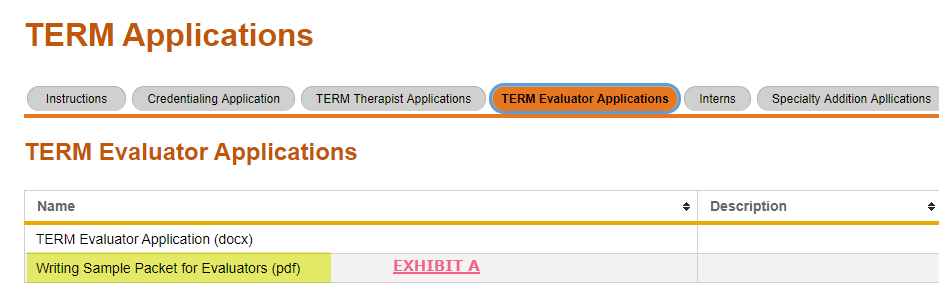 1 of 1Exhibit “A” - TERM Writing Sample Psychological EvaluationProvider Name: Home Office StandardsClinicians who practice in a home office setting are required to meet the following standards listed below. A Provider with a home office that does not meet these standards shall be required to remediate the identified deficiencies, relocate their office to a setting that meets standards, or face disciplinary action up to an including contract termination.1.   Clinicians will inform all clients in advance that the therapy office is located in a home and if the office is not Americans with Disabilities Act compliant. If the client requires an ADA compliant location or is not comfortable with a home office setting, the provider shall refer the client back to the Access and Crisis Line for alternative referrals that better meet the client’s preference.   2.   When a clinician has any animals, clients must be told in advance that there is/are an animal(s) in the house and the clinician should isolate them from the office area. If an animal(s) is/are kept in the therapy office area they must have special training or be a certified pet therapy animal. 3.   Off street or separate parking for clients should be offered. If off street parking is not available, then clients must be informed in advance where to park. The home should be clearly identified with a house number or sign and the entrance to the home must have adequate lighting. Exits and entrances must be clearly identified with exit signs. Exit doors must be unlocked on the inside. 4. 	The therapy office is designed so that family members, friends, or other clients cannot enter the office while therapy is in session and must be soundproof. Soundproofing may include a white noise machine, and/or structural soundproofing.5.  	The clinician should offer a waiting area for clients. If s/he does not, it is expected that clients be informed in advance of the process for arrival to appointments and where to wait. 6.  	The office setting should be free from personal effects (i.e., medications, personal papers, and intimate pictures). Office furnishings need to be permanent and professional.7.  The office space should contain a separate bathroom for client use only. The bathroom utilized by clients must be free from personal effects (i.e., medications and intimate pictures/items).8.   Office, waiting room, and bathroom areas must be maintained in a neat, clean, and sanitary manner with no unpleasant odors; and be in good repair.9.  Office, waiting area and bathrooms must be compliant with applicable fire/safety regulations for businesses in that jurisdiction. 10. Medications and medication samples must be stored in a locked cabinet in a secure area. (MD   and ARPN's Only)11.Safeguards must be in place to ensure that no one other than the treating clinician has access to the office equipment that contains confidential information. Computers must be password protected.12. The clinician must screen for high risk and/or potentially violent clients prior to first session. If the clinician does not have an alternative non-home setting to see high risk and/or potentially violent clients, the clinician should refer those clients back to Optum/Access and Crisis Line for appropriate referrals to offices that are not home based.13. The Clinician is required to have a business license if required by the city/town in which the office is located.14. If a complaint is received about the home office of a clinician contracted with Optum, a site audit and treatment record review request may be referred to County Quality Management. In such cases, the results of the review are forwarded to the requesting committee (e.g., Credentialing, Quality of Care Committee, Peer Review Committee) for determination about the need for further actions.15. Treatment records storage is required to meet HIPAA privacy and security requirements in order to protect the view of client personal health information (PHI) by others. Detailed information about HIPAA privacy and security regulations can be located at the following website: http://www.hhs.gov/ocr/privacy/16. The following beneficiary materials must be available to clients:Client and Family Handbooks is given to the client in the first meeting Client Grievance/Appeal Posters in the threshold languages are visibly posted. Grievance/Appeal brochures and forms are available without requiring the client to request them form the providerLimited English Proficiency (LEP) posters in the threshold languages are prominently displayed.The Access and Crisis Line phone number is visibly posted.Referral Screening ToolNot all clients are comfortable with, or appropriate to be seen in, a home office setting. Please discuss the following topics and items with client prior to first appointment.  	Discuss with client the home office setting. If the client requires an ADA compliant location or is not comfortable with a home office setting, the provider shall refer the client back to the Access and Crisis Line for alternative referrals that better me the client’s preference.    	Parking: inform where to park or if parking is not available 	Office is/is not ADA compliant   	Entrance: how to enter office 	Waiting Room: where to wait if there is no waiting room 	Screen client for history of violence (notify ACL and refer back to ACL if client has history ofviolence.) 	Inform client if there are animals in the home and inquire about client concerns (e.g., allergies, fears 	of animals, etc.) 	Document in phone call assessment or first intake note that these items were discussed with client     Application Checklist     Application ChecklistCredentialing Application – To be completed and submitted on the Council for Affordable Quality Healthcare (CAQH) website. Please see the FAQs on our website for additional information.  Credentialing Application – To be completed and submitted on the Council for Affordable Quality Healthcare (CAQH) website. Please see the FAQs on our website for additional information.  W-9 – A completed and signed W-9 form is required. (Please follow instructions carefully.)W-9 – A completed and signed W-9 form is required. (Please follow instructions carefully.)W-9 Verification –W-9 Verification –If your Taxpayer Identification Number (TIN) is your social security number, please provide a copy of your social security card.If your Taxpayer Identification Number (TIN) is an employer identification number (EIN), please submit a current Internal Revenue Service (IRS) generated document. The only acceptable documents include: IRS-generated Letter 147-C IRS-generated Form 941 (Employer’s Quarterly Federal Tax Return)  IRS-generated Form 8109-C (Deposit Coupon) IRS-generated Form SS-4 (only the official Confirmation Notification of FEIN/ITIN assignment)Note: The legal name of the applicant or provider on the application must match the exact name of the owner or officer of the entity listed on the IRS-generated document.  For assistance in obtaining the above documents, please contact the IRS at (800) 829-4933.Certificate of Professional Malpractice/Professional Liability Insurance –Limits of coverage (1million per occurrence / 3million aggregate minimum)Expiration date must cover the Dates of Services requestedCertificate of Professional Malpractice/Professional Liability Insurance –Limits of coverage (1million per occurrence / 3million aggregate minimum)Expiration date must cover the Dates of Services requestedState Driver’s License/ID Card – Current, valid copyExpiration date and photo must be clearly visible (Color copy via e-mail is preferred)State Driver’s License/ID Card – Current, valid copyExpiration date and photo must be clearly visible (Color copy via e-mail is preferred)State Professional License –  Active, valid copyCopy must be of current pocket license or original wall certificateState Professional License –  Active, valid copyCopy must be of current pocket license or original wall certificateCurriculum Vitae (CV) - It is very important that your CV be detailed. These details are required to approve you to evaluate various age groups or specialties. Dates of employment must include the month and year. All gaps in employment of 6 months or more require written explanation. Please include the following:Descriptions of relevant education, training, and professional experience conducting evaluationsDescriptions of populations evaluated and types of referral questions addressed Dates and locations of education and post-graduate training Curriculum Vitae (CV) - It is very important that your CV be detailed. These details are required to approve you to evaluate various age groups or specialties. Dates of employment must include the month and year. All gaps in employment of 6 months or more require written explanation. Please include the following:Descriptions of relevant education, training, and professional experience conducting evaluationsDescriptions of populations evaluated and types of referral questions addressed Dates and locations of education and post-graduate training      Application Checklist – (Continued)     Application Checklist – (Continued)Writing Sample (required) – Part of the application and must be included in order for your application packet to be considered complete. The Evaluation Writing Sample Packet is available at www.optumsandiego.com (BHS Provider Resources  TERM Providers  Join the Provider Network  TERM Evaluator Applications). Please see Exhibit “A” for instructions.Certification – Certificate must be submitted when required by the specialty criteria as stated in this application. Attestation: Optum Application Process - Page #9 (required) –Please sign and date page #9 attesting to your review and understanding of the Optum Application Process.Attestation: Children & Adolescents with Sexual Behavior Problems Evaluation: Probation Involved Youth – Page #15 (if applicable) –Page #15 must be signed and dated (if applicable)Application Attestation: Page #20 (required) –Please sign and date page #20 attesting to the accuracy of the information submittedContinuing Education – Applicant understands that CEU certificates that are not required with the original application will be required at the first (1st) and subsequent recredentialing (every 3 years).  Applicant must be aware of the Continuing Education requirements for each of the specialties being requested and plan accordingly to complete them and maintain the certificates for possible future submittal if required.If you have already completed the information below on another application (i.e. FFS Medi-Cal Network or TERM Therapist), please proceed to page #9    Yes, please look for this information on another applicationIf you have already completed the information below on another application (i.e. FFS Medi-Cal Network or TERM Therapist), please proceed to page #9    Yes, please look for this information on another applicationAre you currently employed by the County of San Diego?     YES      NOIf “Yes” please include a letter from the County of San Diego Health and Human Services Compliance Office indicating their approval for your participation on this Network.  Please email Amaris Sanchez, Health and Human Services Compliance Office Team Member at Amaris.Sanchez@sdcounty.ca.gov for further information.If “Yes” please include a letter from the County of San Diego Health and Human Services Compliance Office indicating their approval for your participation on this Network.  Please email Amaris Sanchez, Health and Human Services Compliance Office Team Member at Amaris.Sanchez@sdcounty.ca.gov for further information.How did you hear about Optum Public Sector San Diego County Mental Health Plan for Medi-Cal and/or TERM Networks?How did you hear about Optum Public Sector San Diego County Mental Health Plan for Medi-Cal and/or TERM Networks?Provider’s Emergency Contact (Required Information)Provider’s Emergency Contact (Required Information)Provider’s Emergency Contact: (This is the person OPTUM must contact to implement your emergency plan if you were to become incapacitated and/or unable to fulfill your clinical obligations to your clients) 
Name:      Phone: Email: Provider’s Emergency Contact: (This is the person OPTUM must contact to implement your emergency plan if you were to become incapacitated and/or unable to fulfill your clinical obligations to your clients) 
Name:      Phone: Email: Emergency 24 Hour Coverage of Clients:Emergency 24 Hour Coverage of Clients:What arrangements do you have for 24-hour, 7-day emergency coverage for clients? What arrangements do you have for 24-hour, 7-day emergency coverage for clients? Applicant/Provider Home Address (REQUIRED AND IS CONFIDENTIAL)Address:                 Suite:                 City:                        County: State:                       Zip: II. CONFIDENTIAL MAILING ADDRESS: N/A (When/If applicable: audit results, sensitive communications regarding your practice)Address:                 Suite:                 City:                        County: State:                       Zip: Mailing Address:  Same as Confidential Mailing AddressAddress:                 Suite:                 City:                        County: State:                       Zip: Billing Address:  Same as Confidential Mailing Address   Same as Mailing Address  Address:                 Suite:                 City:                        County: State:                       Zip: V. TREATMENT LOCATION /OFFICE – Offices (Office Locations where services will be rendered to clients face-to-face)PRIMARY TREATMENT LOCATIONAddress:                 Suite:                 City:                        County: State:                       Zip: B. ADDITIONAL TREATMENT LOCATION(S):  N/A (Additional Office Locations where services will be rendered to clients face-to-face)Address:                 Suite:                 City:                        County: State:                       Zip: ADDITIONAL TREATMENT LOCATION(S):If “Yes”: Please complete the form at the end of the application to add additional offices Yes - I have additional office locations to add NoVI. OTHER TREATMENT MODESTelehealthTelehealth:      Yes       No If “Yes” to the above:  A Virtual Visits Telehealth Attestation Form is required to be submitted prior to being approved to render Telehealth services to TERM Clients.Please download and submit the Telehealth Attestation Form with this applicationMOBILE SERVICES/FIELD BASEDMobile Services including Home Visits (Provider will travel to the client’s home or other location):      Yes       No If “Yes”, distance you will travel to deliver services HOME OFFICE - The services are rendered face-to-face in your personal residence (NOT TELEHEALTH)Do you have a Home Office?      No      *Yes Address:                 Suite:                 City:                        County: State:                       Zip: * If yes, please read and sign the Optum Home Office Standards attestation included with the addendumsPLEASE CHECK ALL INSURANCE PLANS YOU CAN ACCEPTPLEASE CHECK ALL INSURANCE PLANS YOU CAN ACCEPTPLEASE CHECK ALL INSURANCE PLANS YOU CAN ACCEPTPLEASE CHECK ALL INSURANCE PLANS YOU CAN ACCEPT Aetna PPO Health Net TriWest/TriCare Care 1st Anthem Blue Cross Magellan Optum Kaiser Community Health Group Medi-Cal Value Options Cigna Other  Medicare Molina UnitedHealth CareConfidentialPRACTITIONER APPLICATIONSan Diego County Mental Health Plan for TERM Network (Evaluator)ConfidentialPRACTITIONER APPLICATIONSan Diego County Mental Health Plan for TERM Network (Evaluator)ConfidentialPRACTITIONER APPLICATIONSan Diego County Mental Health Plan for TERM Network (Evaluator)ConfidentialPRACTITIONER APPLICATIONSan Diego County Mental Health Plan for TERM Network (Evaluator)ConfidentialPRACTITIONER APPLICATIONSan Diego County Mental Health Plan for TERM Network (Evaluator)Clincal PRofile: Please identify the cultures in which you meet the Cultural Competency Criteria below and currently want to treat in your practiceClincal PRofile: Please identify the cultures in which you meet the Cultural Competency Criteria below and currently want to treat in your practiceClincal PRofile: Please identify the cultures in which you meet the Cultural Competency Criteria below and currently want to treat in your practiceClincal PRofile: Please identify the cultures in which you meet the Cultural Competency Criteria below and currently want to treat in your practiceClincal PRofile: Please identify the cultures in which you meet the Cultural Competency Criteria below and currently want to treat in your practice** Cultural Competency: Delivering culturally competent clinical services means you have an understanding of: 1) On-going social realities (e.g., racism, immigration patterns, acculturation) that can impact the mental health of culturally and linguistically distinct populations, 2) Differences between culturally acceptable behaviors and pathological characteristics, 3) Cultural beliefs around mental illness and help-seeking patterns, and 4) Have the ability to adapt your skills to fit the cultural context of a client.** Cultural Competency: Delivering culturally competent clinical services means you have an understanding of: 1) On-going social realities (e.g., racism, immigration patterns, acculturation) that can impact the mental health of culturally and linguistically distinct populations, 2) Differences between culturally acceptable behaviors and pathological characteristics, 3) Cultural beliefs around mental illness and help-seeking patterns, and 4) Have the ability to adapt your skills to fit the cultural context of a client.** Cultural Competency: Delivering culturally competent clinical services means you have an understanding of: 1) On-going social realities (e.g., racism, immigration patterns, acculturation) that can impact the mental health of culturally and linguistically distinct populations, 2) Differences between culturally acceptable behaviors and pathological characteristics, 3) Cultural beliefs around mental illness and help-seeking patterns, and 4) Have the ability to adapt your skills to fit the cultural context of a client.** Cultural Competency: Delivering culturally competent clinical services means you have an understanding of: 1) On-going social realities (e.g., racism, immigration patterns, acculturation) that can impact the mental health of culturally and linguistically distinct populations, 2) Differences between culturally acceptable behaviors and pathological characteristics, 3) Cultural beliefs around mental illness and help-seeking patterns, and 4) Have the ability to adapt your skills to fit the cultural context of a client.** Cultural Competency: Delivering culturally competent clinical services means you have an understanding of: 1) On-going social realities (e.g., racism, immigration patterns, acculturation) that can impact the mental health of culturally and linguistically distinct populations, 2) Differences between culturally acceptable behaviors and pathological characteristics, 3) Cultural beliefs around mental illness and help-seeking patterns, and 4) Have the ability to adapt your skills to fit the cultural context of a client.** If you check that you are culturally competent to deliver services to a group below it means that you have experiences consistent with one or more of the statements below:** If you check that you are culturally competent to deliver services to a group below it means that you have experiences consistent with one or more of the statements below:** If you check that you are culturally competent to deliver services to a group below it means that you have experiences consistent with one or more of the statements below:** If you check that you are culturally competent to deliver services to a group below it means that you have experiences consistent with one or more of the statements below:** If you check that you are culturally competent to deliver services to a group below it means that you have experiences consistent with one or more of the statements below:Have lived at least 2 years or were raised in a community where this culture predominated; and/orHave lived at least 2 years or were raised in a community where this culture predominated; and/orHave lived at least 2 years or were raised in a community where this culture predominated; and/orHave lived at least 2 years or were raised in a community where this culture predominated; and/orHave lived at least 2 years or were raised in a community where this culture predominated; and/orHave completed formal training such as a degree emphasis area, specific university courses, multiple workshops or an internship focusing on culture and human behavior; and/orHave completed formal training such as a degree emphasis area, specific university courses, multiple workshops or an internship focusing on culture and human behavior; and/orHave completed formal training such as a degree emphasis area, specific university courses, multiple workshops or an internship focusing on culture and human behavior; and/orHave completed formal training such as a degree emphasis area, specific university courses, multiple workshops or an internship focusing on culture and human behavior; and/orHave completed formal training such as a degree emphasis area, specific university courses, multiple workshops or an internship focusing on culture and human behavior; and/orHave significant professional culture-based expertise (e.g. have provided cultural competence training to others and/or published peer-reviewed journal articles, book chapters, or major reports in this area); and/orHave significant professional culture-based expertise (e.g. have provided cultural competence training to others and/or published peer-reviewed journal articles, book chapters, or major reports in this area); and/orHave significant professional culture-based expertise (e.g. have provided cultural competence training to others and/or published peer-reviewed journal articles, book chapters, or major reports in this area); and/orHave significant professional culture-based expertise (e.g. have provided cultural competence training to others and/or published peer-reviewed journal articles, book chapters, or major reports in this area); and/orHave significant professional culture-based expertise (e.g. have provided cultural competence training to others and/or published peer-reviewed journal articles, book chapters, or major reports in this area); and/orHave provided clinical treatment or evaluations to more than 10 members of the cultural group.Have provided clinical treatment or evaluations to more than 10 members of the cultural group.Have provided clinical treatment or evaluations to more than 10 members of the cultural group.Have provided clinical treatment or evaluations to more than 10 members of the cultural group.Have provided clinical treatment or evaluations to more than 10 members of the cultural group.From the following list please check any group for which you are competent to evaluate family dynamics and provide treatment:From the following list please check any group for which you are competent to evaluate family dynamics and provide treatment:From the following list please check any group for which you are competent to evaluate family dynamics and provide treatment:From the following list please check any group for which you are competent to evaluate family dynamics and provide treatment:From the following list please check any group for which you are competent to evaluate family dynamics and provide treatment:African American Filipino Korean Somali Amerasian Guamanian Laotian Sudanese Arab Hawaiian Native Mexican American/Chicano Vietnamese Asian Indian Hmong Native American Caucasian Cambodian Iranian Pacific Islander Other Asian Chinese Iraqi Puerto Rican Other Hispanic Cuban Japanese Salvadorian Other Latin American Dominican Jewish Samoan Other Southeast Asian Ethiopian Other  Other  Other Infant –Toddler: 0 months – 3 years Yes       NoTERM Use Only:Meets Specialty CriteriaDOES NOT Meet Specialty CriteriaLicensed Psychologist, LMFT, LCSW or LPCCCompletion of didactic training and clinical expertise treating infants and toddlers as evidenced by documentation of various combinations of education, training, supervised experience, consultation, study, and professional experience (Documentation to be reflected on Curriculum Vitae/Resume)Experience to include EITHER: A minimum of two (2) years treating infants and toddlers within the last five (5) years (Documentation to be reflected on Curriculum Vitae/Resume)OR Post-licensure certification as an infant-family and early childhood mental health specialist prenatal to 3 years endorsement or prenatal to 5 years endorsement (Copy of Certificate Required)Licensed Psychologist, LMFT, LCSW or LPCCCompletion of didactic training and clinical expertise treating infants and toddlers as evidenced by documentation of various combinations of education, training, supervised experience, consultation, study, and professional experience (Documentation to be reflected on Curriculum Vitae/Resume)Experience to include EITHER: A minimum of two (2) years treating infants and toddlers within the last five (5) years (Documentation to be reflected on Curriculum Vitae/Resume)OR Post-licensure certification as an infant-family and early childhood mental health specialist prenatal to 3 years endorsement or prenatal to 5 years endorsement (Copy of Certificate Required)Preschool: 3 - 5 years    Yes       NoTERM Use Only:Meets Specialty CriteriaDOES NOT Meet Specialty CriteriaLicensed Psychologist, LMFT, LCSW or LPCCCompletion of didactic training and clinical expertise treating children between the ages of 3-5 years as evidenced by documentation of various combinations of education, training, supervised experience, consultation, study, and professional experience (Documentation to be reflected on Curriculum Vitae/Resume)Experience to include EITHER:Post-licensure certification as an Infant-Family and Early Childhood Mental Health Specialist prenatal as 3 - 5 years endorsement or prenatal to 5 years endorsement (Copy of Certificate Required)ORA minimum of two (2) years treating children between the ages of 3 - 5 years within the last five (5) years (Documentation to be reflected on Curriculum Vitae/Resume)Licensed Psychologist, LMFT, LCSW or LPCCCompletion of didactic training and clinical expertise treating children between the ages of 3-5 years as evidenced by documentation of various combinations of education, training, supervised experience, consultation, study, and professional experience (Documentation to be reflected on Curriculum Vitae/Resume)Experience to include EITHER:Post-licensure certification as an Infant-Family and Early Childhood Mental Health Specialist prenatal as 3 - 5 years endorsement or prenatal to 5 years endorsement (Copy of Certificate Required)ORA minimum of two (2) years treating children between the ages of 3 - 5 years within the last five (5) years (Documentation to be reflected on Curriculum Vitae/Resume)Children: 6 - 12 years    Yes       NoTERM Use Only:Meets Specialty CriteriaDOES NOT Meet Specialty CriteriaLicensed Psychologist, LMFT, LCSW or LPCCCompletion of didactic training and clinical expertise treating children between the ages 6-12 years as evidenced by documentation of various combinations of education, training, supervised experience, consultation, study, and professional experience (Documentation to be reflected on Curriculum Vitae/Resume)A minimum of two (2) years within the last five (5) years of practice treating children ages 6-12 (Documentation to be reflected on Curriculum Vitae/Resume)Licensed Psychologist, LMFT, LCSW or LPCCCompletion of didactic training and clinical expertise treating children between the ages 6-12 years as evidenced by documentation of various combinations of education, training, supervised experience, consultation, study, and professional experience (Documentation to be reflected on Curriculum Vitae/Resume)A minimum of two (2) years within the last five (5) years of practice treating children ages 6-12 (Documentation to be reflected on Curriculum Vitae/Resume)Adolescents: 13 - 17 years    Yes       NoTERM Use Only:Meets Specialty CriteriaDOES NOT Meet Specialty CriteriaLicensed Psychologist, LMFT, LCSW or LPCCCompletion of didactic training and clinical expertise treating children between the ages 13-17 years as evidenced by documentation of various combinations of education, training, supervised experience, consultation, study, and professional experience (Documentation to be reflected on Curriculum Vitae/Resume)A minimum of two (2) years within the last five (5) years of practice treating children ages 13 and older (Documentation to be reflected on Curriculum Vitae/Resume)Licensed Psychologist, LMFT, LCSW or LPCCCompletion of didactic training and clinical expertise treating children between the ages 13-17 years as evidenced by documentation of various combinations of education, training, supervised experience, consultation, study, and professional experience (Documentation to be reflected on Curriculum Vitae/Resume)A minimum of two (2) years within the last five (5) years of practice treating children ages 13 and older (Documentation to be reflected on Curriculum Vitae/Resume)Older Adults: 60 years and older    Yes       NoTERM Use Only:Meets Specialty CriteriaDOES NOT Meet Specialty CriteriaLicensed Psychologist, LMFT, LCSW or LPCCCompletion of didactic training and clinical expertise treating older adults as evidenced by documentation of various combinations of education, training, supervised experience, consultation, study, and professional experience (Documentation to be reflected on Curriculum Vitae/Resume)A minimum of two (2) years within the last five (5) years of practice treating older adults (Documentation to be reflected on Curriculum Vitae/Resume)Licensed Psychologist, LMFT, LCSW or LPCCCompletion of didactic training and clinical expertise treating older adults as evidenced by documentation of various combinations of education, training, supervised experience, consultation, study, and professional experience (Documentation to be reflected on Curriculum Vitae/Resume)A minimum of two (2) years within the last five (5) years of practice treating older adults (Documentation to be reflected on Curriculum Vitae/Resume)Autism Spectrum Disorder (ASD) Evaluation:  Yes      NoTERM Use Only:Meets Specialty CriteriaDOES NOT Meet Specialty CriteriaBelow mark age groups you are willing to treat in your practice:Age Ranges:    Children 6 – 12       Adolescents 13 – 17Below mark age groups you are willing to treat in your practice:Age Ranges:    Children 6 – 12       Adolescents 13 – 17Licensed PsychologistDidactic education and training in psychometrics, test construction, validation processes, test interpretation, and statistics pertaining to interpretation of test results. (Documentation to be reflected on Curriculum Vitae/Resume)Completion of didactic training and clinical expertise in the evaluation and treatment of ASD, including the administration of measurement tools specific to ASD as evidenced by documentation of various combinations of education, training, supervised experience, consultation, study, and professional experience (Documentation to be reflected on Curriculum Vitae/Resume)A minimum of two (2) years clinical experience with the ASD population within the last five (5) years. (Documentation to be reflected on Curriculum Vitae/Resume)Licensed PsychologistDidactic education and training in psychometrics, test construction, validation processes, test interpretation, and statistics pertaining to interpretation of test results. (Documentation to be reflected on Curriculum Vitae/Resume)Completion of didactic training and clinical expertise in the evaluation and treatment of ASD, including the administration of measurement tools specific to ASD as evidenced by documentation of various combinations of education, training, supervised experience, consultation, study, and professional experience (Documentation to be reflected on Curriculum Vitae/Resume)A minimum of two (2) years clinical experience with the ASD population within the last five (5) years. (Documentation to be reflected on Curriculum Vitae/Resume)Juvenile Competency Evaluation:   Yes      NoTERM Use Only:Meets Specialty CriteriaDOES NOT Meet Specialty CriteriaBelow mark age groups you are willing to treat in your practice:Age Ranges:    Children 6 – 12       Adolescents 13 – 17Below mark age groups you are willing to treat in your practice:Age Ranges:    Children 6 – 12       Adolescents 13 – 17Psychologist Criteria:Licensed PsychologistDidactic education and training in psychometrics, test construction, validation processes, test interpretation, and statistics pertaining to interpretation of test results. (Documentation to be reflected on Curriculum Vitae/Resume)Expertise and training in the forensic evaluation of juveniles, and shall be familiar with competency standards, competence remediation standards and accepted criteria used in evaluating competence. (Documentation to be reflected on Curriculum Vitae/Resume)Psychiatrist Criteria:Completion of a Child and Adolescent Psychiatry Fellowship or other accepted training with the child and adolescent population. (Documentation to be reflected on Curriculum Vitae/Resume)Expertise and training in the forensic evaluation of juveniles, and shall be familiar with competency standards, competence remediation standards and accepted criteria used in evaluating competence. (Documentation to be reflected on Curriculum Vitae/Resume)Psychologist Criteria:Licensed PsychologistDidactic education and training in psychometrics, test construction, validation processes, test interpretation, and statistics pertaining to interpretation of test results. (Documentation to be reflected on Curriculum Vitae/Resume)Expertise and training in the forensic evaluation of juveniles, and shall be familiar with competency standards, competence remediation standards and accepted criteria used in evaluating competence. (Documentation to be reflected on Curriculum Vitae/Resume)Psychiatrist Criteria:Completion of a Child and Adolescent Psychiatry Fellowship or other accepted training with the child and adolescent population. (Documentation to be reflected on Curriculum Vitae/Resume)Expertise and training in the forensic evaluation of juveniles, and shall be familiar with competency standards, competence remediation standards and accepted criteria used in evaluating competence. (Documentation to be reflected on Curriculum Vitae/Resume)Juvenile Firesetter Evaluation: Probation - Involved Youth   Yes      NoTERM Use Only:Meets Specialty CriteriaDOES NOT Meet Specialty CriteriaBelow mark age groups you are willing to treat in your practice:Age Ranges:    Children 6 – 12       Adolescents 13 – 17Below mark age groups you are willing to treat in your practice:Age Ranges:    Children 6 – 12       Adolescents 13 – 17Psychologist Criteria:Licensed PsychologistDidactic education and training in psychometrics, test construction, validation processes, test interpretation, and statistics pertaining to interpretation of test results. (Documentation to be reflected on Curriculum Vitae/Resume)Expertise and training in the forensic evaluation of juveniles, and clinical experience conducting juvenile firesetter evaluations as evidenced by documentation of various combinations of education, training, supervised experience, consultation, study, and professional experience (Documentation to be reflected on Curriculum Vitae/Resume)Psychiatrist Criteria:Completion of a Child and Adolescent Psychiatry Fellowship or other accepted training with the child and adolescent population. (Documentation to be reflected on Curriculum Vitae/Resume)Expertise and training in the forensic evaluation of juveniles, and clinical experience conducting juvenile firesetter evaluations as evidenced by documentation of various combinations of education, training, supervised experience, consultation, study, and professional experience (Documentation to be reflected on Curriculum Vitae/Resume)Psychologist Criteria:Licensed PsychologistDidactic education and training in psychometrics, test construction, validation processes, test interpretation, and statistics pertaining to interpretation of test results. (Documentation to be reflected on Curriculum Vitae/Resume)Expertise and training in the forensic evaluation of juveniles, and clinical experience conducting juvenile firesetter evaluations as evidenced by documentation of various combinations of education, training, supervised experience, consultation, study, and professional experience (Documentation to be reflected on Curriculum Vitae/Resume)Psychiatrist Criteria:Completion of a Child and Adolescent Psychiatry Fellowship or other accepted training with the child and adolescent population. (Documentation to be reflected on Curriculum Vitae/Resume)Expertise and training in the forensic evaluation of juveniles, and clinical experience conducting juvenile firesetter evaluations as evidenced by documentation of various combinations of education, training, supervised experience, consultation, study, and professional experience (Documentation to be reflected on Curriculum Vitae/Resume)Neuropsychological Evaluation: CWS & Probation- Involved Youth    Yes      NoTERM Use Only:Meets Specialty CriteriaDOES NOT Meet Specialty CriteriaBelow mark age groups you are willing to treat in your practice:  Adolescents 13 – 17 years old      Transitional Youth 18 - 22 Adult 23 – 59    Older Adult 60+Below mark age groups you are willing to treat in your practice:  Adolescents 13 – 17 years old      Transitional Youth 18 - 22 Adult 23 – 59    Older Adult 60+Licensed PsychologistTo include EITHER:Member of the American Board of Clinical Neuropsychology OR the American Board of Professional Neuropsychology (Membership confirmation letter)ORCompletion of courses in Neuropsychology including: Neuroanatomy, Neuropsychological testing, Neuropathology, or Neuropharmacology (Documentation to be reflected on Curriculum Vitae/Resume)ANDCompletion of an internship, fellowship, or practicum in Neuropsychological Assessment at an accredited institution (Documentation to be reflected on Curriculum Vitae/Resume)ANDA minimum of two (2) years of experience in Neuropsychological Assessment within the last five (5) years. (Documentation to be reflected on Curriculum Vitae/Resume)Licensed PsychologistTo include EITHER:Member of the American Board of Clinical Neuropsychology OR the American Board of Professional Neuropsychology (Membership confirmation letter)ORCompletion of courses in Neuropsychology including: Neuroanatomy, Neuropsychological testing, Neuropathology, or Neuropharmacology (Documentation to be reflected on Curriculum Vitae/Resume)ANDCompletion of an internship, fellowship, or practicum in Neuropsychological Assessment at an accredited institution (Documentation to be reflected on Curriculum Vitae/Resume)ANDA minimum of two (2) years of experience in Neuropsychological Assessment within the last five (5) years. (Documentation to be reflected on Curriculum Vitae/Resume)Children & Adolescents with Sexual Behavior Problems Evaluation: Probation - Involved Youth   Yes     NoTERM Use Only:Meets Specialty CriteriaDOES NOT Meet Specialty CriteriaBelow mark age groups you are willing to treat in your practice:Age Ranges:    Children 6 – 12       Adolescents 13 – 17Below mark age groups you are willing to treat in your practice:Age Ranges:    Children 6 – 12       Adolescents 13 – 17Licensed PsychologistCombination of direct clinical practice with youth with sexual behavior problems and specialized training for a minimum of 500 hours within the preceding two (2) years, including experience evaluating youth with sexual behavior problems; three hundred and fifty (350) of those were direct face-to-face or providing supervision; OR two thousand (2,000) hours over lifetime. (Documentation to be reflected on Curriculum Vitae/Resume)The Independent Practitioner shall attest that he or she has completed a minimum of 30 hours of continuing education in core topics relevant to evaluation of children and adolescents with sexual behavior problems in the last three (3) yearsCore topics include contemporary research regarding the etiology of sexually abusive behavior; research-identified risk factors for the development and continuation of sexually abusive behavior; contemporary research and practice in the areas of assessment, treatment, and management of sexual behavior problems in juveniles; research-supported, sexual offense-specific risk assessment tools for juveniles; treatment of sexual abuse victims.Licensed PsychologistCombination of direct clinical practice with youth with sexual behavior problems and specialized training for a minimum of 500 hours within the preceding two (2) years, including experience evaluating youth with sexual behavior problems; three hundred and fifty (350) of those were direct face-to-face or providing supervision; OR two thousand (2,000) hours over lifetime. (Documentation to be reflected on Curriculum Vitae/Resume)The Independent Practitioner shall attest that he or she has completed a minimum of 30 hours of continuing education in core topics relevant to evaluation of children and adolescents with sexual behavior problems in the last three (3) yearsCore topics include contemporary research regarding the etiology of sexually abusive behavior; research-identified risk factors for the development and continuation of sexually abusive behavior; contemporary research and practice in the areas of assessment, treatment, and management of sexual behavior problems in juveniles; research-supported, sexual offense-specific risk assessment tools for juveniles; treatment of sexual abuse victims.I attest that I have completed a minimum of thirty (30) hours of continuing education and training over the course of the previous three (3) years in core topics relevant to evaluation of children and adolescents with sexual behavior problems.  (Copies of CEUs may be requested)________________________________________________        Date: SignatureI attest that I have completed a minimum of thirty (30) hours of continuing education and training over the course of the previous three (3) years in core topics relevant to evaluation of children and adolescents with sexual behavior problems.  (Copies of CEUs may be requested)________________________________________________        Date: SignatureCWS Involved Parents or Prospective Adoptive Parents Evaluation:   Yes      No TERM Use Only:Meets Specialty CriteriaDOES NOT Meet Specialty CriteriaBelow mark age groups you are willing to treat in your practice:Age Ranges:   Transitional Youth 18 - 22      Adult 23 – 59      Older Adult 60+Below mark age groups you are willing to treat in your practice:Age Ranges:   Transitional Youth 18 - 22      Adult 23 – 59      Older Adult 60+Licensed PsychologistDidactic education and training in psychometrics, test construction, validation processes, test interpretation, ethics of psychological assessment and statistics pertaining to interpretation of test results. (Documentation to be reflected on Curriculum Vitae/Resume)Completion of didactic training and clinical expertise in the evaluation of adults involved with the child welfare services as evidenced by documentation of various combinations of education, training, supervised experience, consultation, study, and professional experience (Documentation to be reflected on Curriculum Vitae/Resume)A minimum of two (2) years clinical experience within the last five (5) years of practice treating adults, including psychological assessment/testing. (Documentation to be reflected on Curriculum Vitae/Resume)Licensed PsychologistDidactic education and training in psychometrics, test construction, validation processes, test interpretation, ethics of psychological assessment and statistics pertaining to interpretation of test results. (Documentation to be reflected on Curriculum Vitae/Resume)Completion of didactic training and clinical expertise in the evaluation of adults involved with the child welfare services as evidenced by documentation of various combinations of education, training, supervised experience, consultation, study, and professional experience (Documentation to be reflected on Curriculum Vitae/Resume)A minimum of two (2) years clinical experience within the last five (5) years of practice treating adults, including psychological assessment/testing. (Documentation to be reflected on Curriculum Vitae/Resume)Family Code 7827 Evaluation: CWS – Involved Parents   Yes      No TERM Use Only:Meets Specialty CriteriaDOES NOT Meet Specialty CriteriaBelow mark age groups you are willing to treat in your practice:Age Ranges:   Transitional Youth 18 - 22      Adult 23 – 59      Older Adult 60+Below mark age groups you are willing to treat in your practice:Age Ranges:   Transitional Youth 18 - 22      Adult 23 – 59      Older Adult 60+Meet criteria for evaluator of CWS-Involved Parents or Prospective Adoptive Parents as outlined in the section aboveMinimum of five (5) years of postgraduate clinical experience in the diagnosis and treatment of adult emotional and mental disorders. (Documentation to be reflected on Curriculum Vitae/Resume)Meet criteria for evaluator of CWS-Involved Parents or Prospective Adoptive Parents as outlined in the section aboveMinimum of five (5) years of postgraduate clinical experience in the diagnosis and treatment of adult emotional and mental disorders. (Documentation to be reflected on Curriculum Vitae/Resume)Threat Assessment Evaluation: Probation- Involved Youth   Yes     No TERM Use Only:Meets Specialty CriteriaDOES NOT Meet Specialty CriteriaBelow mark age groups you are willing to treat in your practice:Age Ranges:   Children 6 – 12        Adolescents 13 – 17Below mark age groups you are willing to treat in your practice:Age Ranges:   Children 6 – 12        Adolescents 13 – 17Psychologist Criteria:Licensed PsychologistDidactic education and training in psychometrics, test construction, validation processes, test interpretation, and statistics pertaining to interpretation of test results. (Documentation to be reflected on Curriculum Vitae/Resume)Expertise and training in the forensic evaluation of juveniles, including clinical experience conducting threat assessment evaluations as evidenced by documentation of various combinations of education, training, supervised experience, consultation, study, and professional experience (Documentation to be reflected on Curriculum Vitae/Resume) (Must be submitted with this application) Minimum of twenty-four (24) hours of continuing education in topics germane to juvenile threat assessment evaluation in the last three (3) years Psychiatrist Criteria:Completion of a Child and Adolescent Psychiatry Fellowship or other accepted training with the child and adolescent population. (Documentation to be reflected on Curriculum Vitae/Resume)Expertise and training in the forensic evaluation of juveniles, including clinical experience conducting threat assessment evaluations as evidenced by documentation of various combinations of education, training, supervised experience, consultation, study, and professional experience (Documentation to be reflected on Curriculum Vitae/Resume)(Must be submitted with this application) Minimum of twenty-four (24) hours of continuing education in topics germane to juvenile threat assessment evaluation in the last three (3) years Psychologist Criteria:Licensed PsychologistDidactic education and training in psychometrics, test construction, validation processes, test interpretation, and statistics pertaining to interpretation of test results. (Documentation to be reflected on Curriculum Vitae/Resume)Expertise and training in the forensic evaluation of juveniles, including clinical experience conducting threat assessment evaluations as evidenced by documentation of various combinations of education, training, supervised experience, consultation, study, and professional experience (Documentation to be reflected on Curriculum Vitae/Resume) (Must be submitted with this application) Minimum of twenty-four (24) hours of continuing education in topics germane to juvenile threat assessment evaluation in the last three (3) years Psychiatrist Criteria:Completion of a Child and Adolescent Psychiatry Fellowship or other accepted training with the child and adolescent population. (Documentation to be reflected on Curriculum Vitae/Resume)Expertise and training in the forensic evaluation of juveniles, including clinical experience conducting threat assessment evaluations as evidenced by documentation of various combinations of education, training, supervised experience, consultation, study, and professional experience (Documentation to be reflected on Curriculum Vitae/Resume)(Must be submitted with this application) Minimum of twenty-four (24) hours of continuing education in topics germane to juvenile threat assessment evaluation in the last three (3) years CWS - Involved Youth Evaluation   Yes      NoTERM Use Only:Meets Specialty CriteriaDOES NOT Meet Specialty CriteriaBelow mark age groups you are willing to treat in your practice:Age Ranges:  Infants/Toddlers 0-3      Preschool 3-5   Children 6 – 12    Adolescents 13 – 17Below mark age groups you are willing to treat in your practice:Age Ranges:  Infants/Toddlers 0-3      Preschool 3-5   Children 6 – 12    Adolescents 13 – 17Licensed PsychologistDidactic education and training in psychometrics, test construction, validation processes, test interpretation, ethics in psychological assessment and statistics pertaining to interpretation of test results. (Documentation to be reflected on Curriculum Vitae/Resume)Completion of didactic training and clinical expertise in the evaluation of children and adolescents as evidenced by documentation of various combinations of education, training, supervised experience, consultation, study, and professional experience (Documentation to be reflected on Curriculum Vitae/Resume)A minimum of two (2) years within the last five (5) years of practice treating children/adolescents including psychological assessment/testing. (Documentation to be reflected on Curriculum Vitae/Resume)Licensed PsychologistDidactic education and training in psychometrics, test construction, validation processes, test interpretation, ethics in psychological assessment and statistics pertaining to interpretation of test results. (Documentation to be reflected on Curriculum Vitae/Resume)Completion of didactic training and clinical expertise in the evaluation of children and adolescents as evidenced by documentation of various combinations of education, training, supervised experience, consultation, study, and professional experience (Documentation to be reflected on Curriculum Vitae/Resume)A minimum of two (2) years within the last five (5) years of practice treating children/adolescents including psychological assessment/testing. (Documentation to be reflected on Curriculum Vitae/Resume)Adult Psychosexual Risk Evaluation: CWS - Involved Parents   Yes      No TERM Use Only:Meets Specialty CriteriaDOES NOT Meet Specialty CriteriaBelow mark age groups you are willing to treat in your practice:Age Ranges:   Transitional Youth 18 - 22      Adult 23 – 59      Older Adult 60+Below mark age groups you are willing to treat in your practice:Age Ranges:   Transitional Youth 18 - 22      Adult 23 – 59      Older Adult 60+Licensed PsychologistDidactic education and training in psychometrics, test construction, validation processes, test interpretation, and statistics pertaining to interpretation of test results. (Documentation to be reflected on Curriculum Vitae/Resume)Expertise and training in the forensic evaluation of adults, and clinical experience conducting adult psychological evaluations as evidenced by documentation of various combinations of education, training, supervised experience, consultation, study, and professional experience (Documentation to be reflected on Curriculum Vitae/Resume)Approved by California State Sex Offender Management Board (CASOMB) http://www.casomb.org AND continue to meet CASOMB requirements for recertification and continuing education requirements as outlined within CASOMB certification criteria  Licensed PsychologistDidactic education and training in psychometrics, test construction, validation processes, test interpretation, and statistics pertaining to interpretation of test results. (Documentation to be reflected on Curriculum Vitae/Resume)Expertise and training in the forensic evaluation of adults, and clinical experience conducting adult psychological evaluations as evidenced by documentation of various combinations of education, training, supervised experience, consultation, study, and professional experience (Documentation to be reflected on Curriculum Vitae/Resume)Approved by California State Sex Offender Management Board (CASOMB) http://www.casomb.org AND continue to meet CASOMB requirements for recertification and continuing education requirements as outlined within CASOMB certification criteria  Disabilities:Children6 - 12Children13 - 17Blind/Vision ImpairedDeaf (ASL Fluent)Developmentally DelayedLearning DisabilitySpecial Probation Issues:Special Probation Issues:Special Probation Issues:707 Evaluation (Fitness for Juvenile Court)GangsMedication Evaluation (MDs only)School IssuesBorn Positive Toxicity (Pos Tox)Domestic ViolenceViolence - Areas if Competence and Clinical ExpertiseChildren6 - 12Children13 - 17Adoption Related IssuesAttachment Issues Chemical Dependency/ Substance AbuseCommercial Sexual Exploitation of Children (CSEC)Co-Occurring Disorders - Mental Health/ Substance AbuseLGBTQIAMedically FragileDepressive DisordersTrauma and Stress Related DisordersSerious Emotional Disturbance (SED)Born Positive Toxicity (Pos Tox)Domestic Violence ExposedNeglect VictimChild Physical AbuseDisabilities:Infants0 - 3Infants0 - 3Infants0 - 3Preschool3 - 5Preschool3 - 5Children6 - 12Children6 - 12Adolescents13 - 17Adolescents13 - 17Transitional Youth18 - 22Transitional Youth18 - 22Adults 23- 59Adults 23- 59Older Adults60+Older Adults60+Blind/Vision ImpairedDeaf Hearing ImpairedDevelopmentally DelayedLearning DisabilitiesLearning DisabilitiesAreas of Competence and Clinical Expertise:Areas of Competence and Clinical Expertise:Areas of Competence and Clinical Expertise:Areas of Competence and Clinical Expertise:Areas of Competence and Clinical Expertise:Areas of Competence and Clinical Expertise:Areas of Competence and Clinical Expertise:Areas of Competence and Clinical Expertise:Areas of Competence and Clinical Expertise:Areas of Competence and Clinical Expertise:Areas of Competence and Clinical Expertise:Areas of Competence and Clinical Expertise:Areas of Competence and Clinical Expertise:Areas of Competence and Clinical Expertise:Areas of Competence and Clinical Expertise:Areas of Competence and Clinical Expertise:Adoption Related IssuesAdoption Related IssuesAdoption Related IssuesAttachment IssuesAttachment IssuesAttachment IssuesChemical Dependency/ Substance AbuseChemical Dependency/ Substance AbuseChemical Dependency/ Substance AbuseCommercial Sexual Exploitation of Children (CSEC)Commercial Sexual Exploitation of Children (CSEC)Commercial Sexual Exploitation of Children (CSEC)Co-Occurring Disorders-Mental Health/Substance AbuseCo-Occurring Disorders-Mental Health/Substance AbuseCo-Occurring Disorders-Mental Health/Substance AbuseLGBTQIALGBTQIALGBTQIAMedically FragileMedically FragileMedically FragileDepressive DisordersDepressive DisordersDepressive DisordersParenting SkillsParenting SkillsParenting SkillsTrauma and Stress Related DisordersTrauma and Stress Related DisordersTrauma and Stress Related DisordersAreas of Competence and Clinical Expertise: (Continued)Areas of Competence and Clinical Expertise: (Continued)Areas of Competence and Clinical Expertise: (Continued)Areas of Competence and Clinical Expertise: (Continued)Areas of Competence and Clinical Expertise: (Continued)Areas of Competence and Clinical Expertise: (Continued)Areas of Competence and Clinical Expertise: (Continued)Areas of Competence and Clinical Expertise: (Continued)Trauma and Stress Related DisordersSerious Emotional Disturbance (SED)Born Positive Toxicity (Pos Tox)Domestic Violence ExposedNeglect VictimChild Physical Abuse VictimADDITIONAL TREATMENT LOCATION(S): (Additional Office Locations where services will be rendered to clients face-to-face) – Continued from page # 5 of 13C. Add Office LocationAddress:                 Suite:                 City:                        County: State:                       Zip: D. Add Office LocationAddress:                 Suite:                 City:                        County: State:                       Zip: E. Add Office LocationAddress:                 Suite:                 City:                        County: State:                       Zip: Add Office LocationAddress:                 Suite:                 City:                        County: State:                       Zip: 